Alwyn.368331@2freemail.com 12/02/2017S/O   Dear Sir,SUB: APPOINTMENT LETTERFurther to your application and subsequent interview we are pleased to offer you appointment for ourOrganization as per the following terms and conditions:•   DESIGNATION1. SALARY & ALOWANCES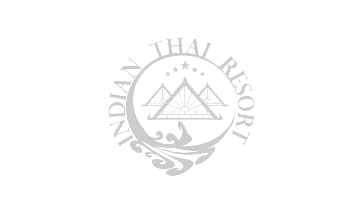 You will be Appointed as a Bar Waiters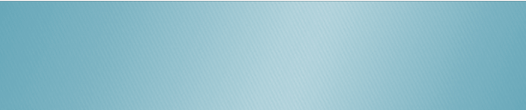 You will be entitled to a Salary of 45000- P.M ( Forty Five Thousand only per Month) in Indian currency.Upon your arrival in Thailand you will have to pay your visa fees/work permit charges which shall be refunded to you inThirty Six equal installments (contract period) Health insurance premiums payable by company .7% percent service charges shall be paid out weekly amongst the whole staff.2. Leave & Other Benefits:You will be entitled one weekly off decided by the management. You will be entitled for15 days paid leave to the home country upon your completion of one year of services with the company. Grant of leave to home country shall be applied one month prior. All the travel expenses made to home country shall be beard by you. Only upon completion of your contract you shall be entitled for a return air fare by the company if your contract has to be extended.You will be entitled for a 10% salary hike yearly depending on your performance and capabilities.You will also be entitled for a basic one month salary as a bonus every year depending on the financialConditions of the company.Your accommodation will on twin sharing basis in air cooled room with a attached bath and food shall be provided by the company